Сценарии мастер-классов, посвященных Всероссийскому Дню чтения Время проведения: 1.5 – 2 часа.Цель мероприятия: привить любовь к чтению.Задачи мероприятия:создание праздничного настроения;воспитание интереса к книгам;творческое воспитание.Участники:ведущий;ведущие мастер-классов;зрители, участники (взрослые и дети).Оформление и оборудование:экран;ноутбук;проектор;зал украшен различными картинками с литературными авторами и персонажами книг.Музыкальное оформление:фоновая музыка на все время мероприятия;торжественная музыка для начала мероприятия и награждения.Ведущий: Здравствуйте, дорогие друзья. Сегодня мы отмечаем Всероссийский День чтения. Россия – это самая читающая страна в мире и кому, как не нам праздновать этот замечательный праздник? Нам с вами предстоит увлекательное путешествие в мир книг, с которым мы соприкоснёмся очень тесно. А как именно я расскажу вам чуть позже. Для начала позвольте потратить несколько минут вашего времени и рассказать, как же появился этот удивительный праздник.Впервые праздник стали отмечать в 2007 году - тогда 24 ноября была принята национальная программа чтения. И с тех пор во всех регионах страны в этот день устраивают различные мероприятия и праздники, пропагандирующие чтение.Цель его – постараться вернуть России звание самой читающей страны в мире, углубить интерес к книге, удовлетворить потребность в чтении. Ведь читающий человек имеет больший объем памяти, быстрее анализирует информацию, обладает творческим воображением, ясно излагает свои мысли.Чтение – это одно из самых полезных хобби, которое позволяет лучше понять самих себя и окружающий мир. Многие исследования доказали, что чтение делает нас счастливее, умнее, отзывчивее и даже может предотвратить развитие заболеваний, например, болезни Альцгеймера.Вот видите, какая полезная привычка – читать!Ведущий: И теперь пришло время рассказать вам, что нам сегодня предстоит с вами сделать.Перед вами стоят несколько столов на которых вы можете погрузиться в мир чтения и литературных персонажей! Вам предлагается пройти несколько мастер-классов, за некоторые из которых вы сможете получить памятные подарки.1 мастер-класс. Маленькая книжкаМатериалы: цветной картон, цветная бумага А4, клей-карандаш, ножницы, старые раскраски, вырезки из журналов, карандаши, краски, фломастеры, линейка.Ход мастер-классаВедущий мастер-класса: Ребята, я предлагаю вам сделать книжку своими руками. Это очень просто, а результат превзойдет все ваши ожидания. На самом деле все очень просто.Берем лист бумаги А4, складываем пополам (вдоль) и разрезаем ножницами.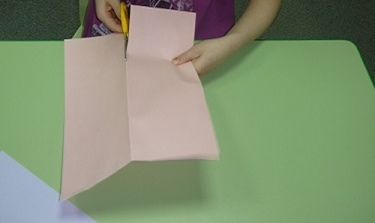 Промазываем узкий край клеем и склеиваем 2 отреза. Количество отрезов зависит от вашего желания, насколько большую книгу вы хотите получить.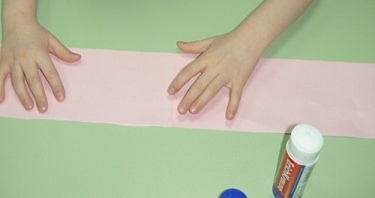 Далее складываем получившийся материал в гармошку.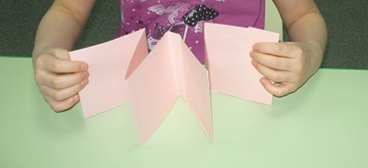 Далее нам потребуется картон. Измеряем получившуюся гармошку и вырезаем картон для обложки и складываем пополам.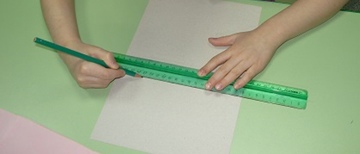 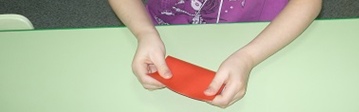 Промазываем разворот клеем и вклеиваем изготовленную гармошку из цветной бумаги.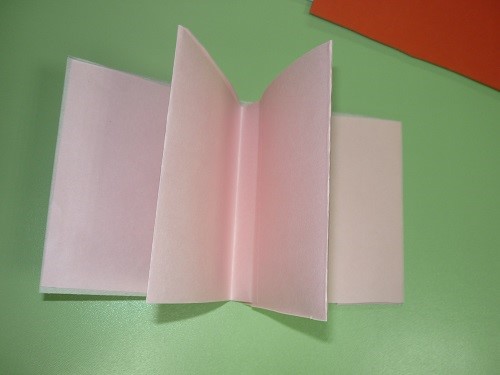 Теперь все в ваших руках, вы можете написать собственную книгу, используя вырезки из журналов, рисуя что-то внутри и.т.д. В результате вы получите вполне настоящую книгу!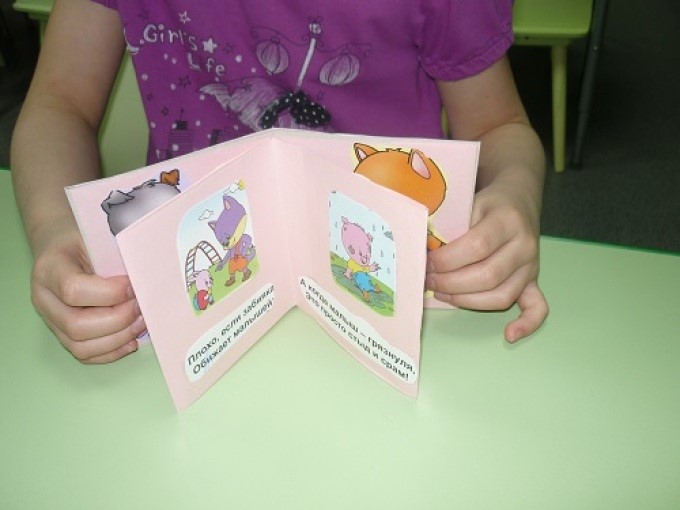 2 мастер-класс. Закладка для книгВедущий мастер-класса: Здравствуйте, ребята, я смотрю некоторые из вас уже делали маленькую книжку. И я смотрю, какие большие книги у многих из вас. Их так просто не прочесть в один присест. А что мы делаем, если не можем прочесть книгу целиком, но хотим в следующий раз вернуться к месту, где мы закончили? Правильно, используем закладки. И сегодня мы с вами научимся их делать.Ход мастер-классаДля мастер-класса необходимо подготовить нарезанные листы цветной бумаги 8 на 20 см.Листы кладем белой стороной к себе, загибаем верхнюю полоску (примерно 1 см) и намечаем линию сгиба по середине.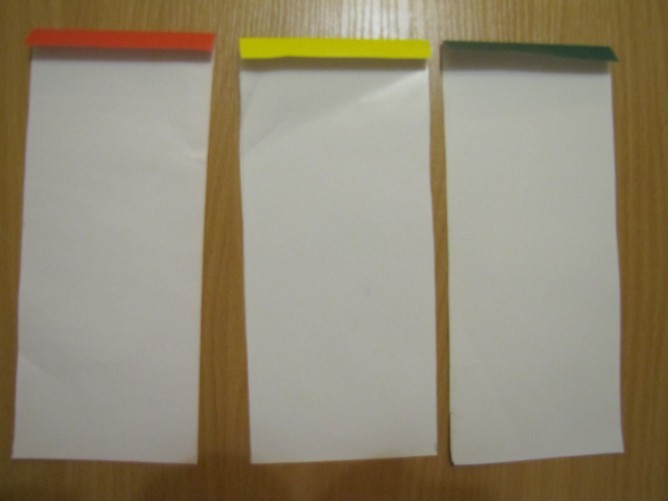 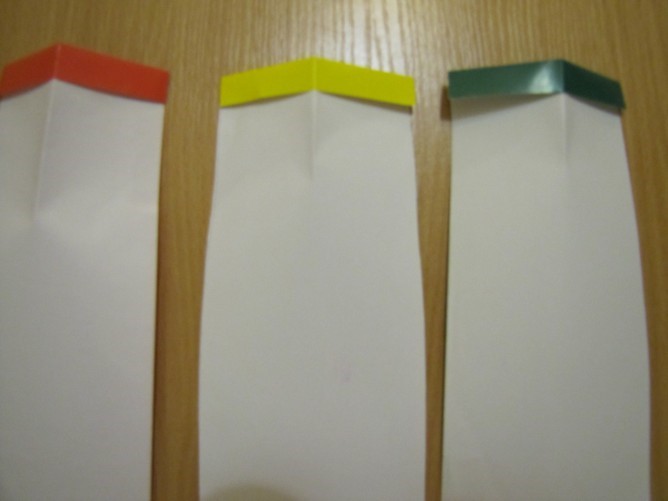 Поворачиваем заготовку цветной стороной к себе и загибаем края.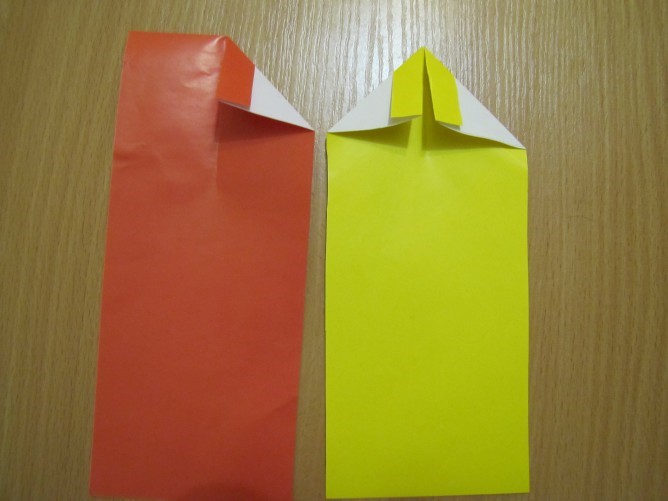 Еще раз подгибаем края, чтобы заготовка стала уже.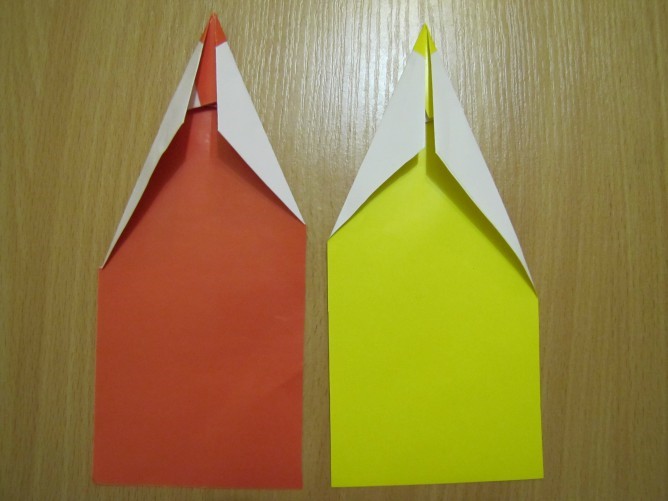 Переворачиваем заготовку, загибаем нижнюю часть и у нас, уже получается подобие карандаша.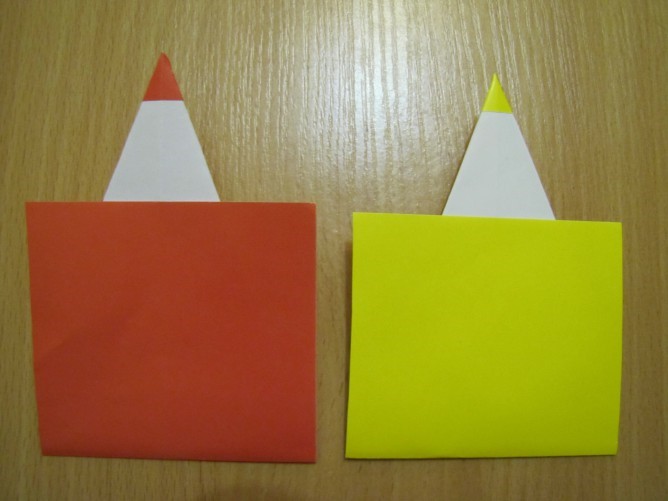 Снова переворачиваем заготовку и загибаем крайние стороны к центру.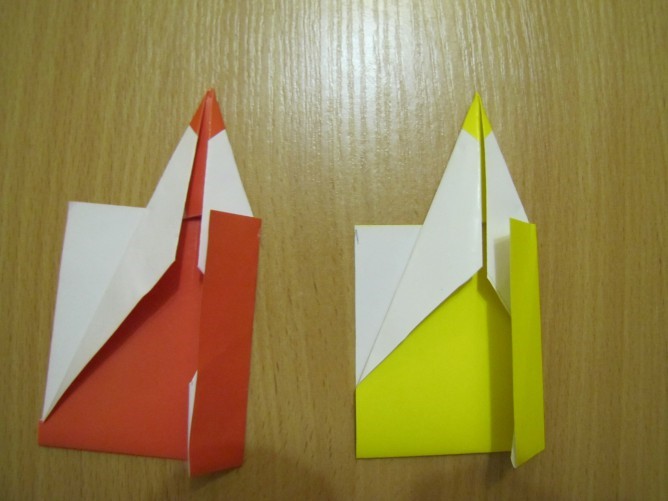 Вставляем один край в другой.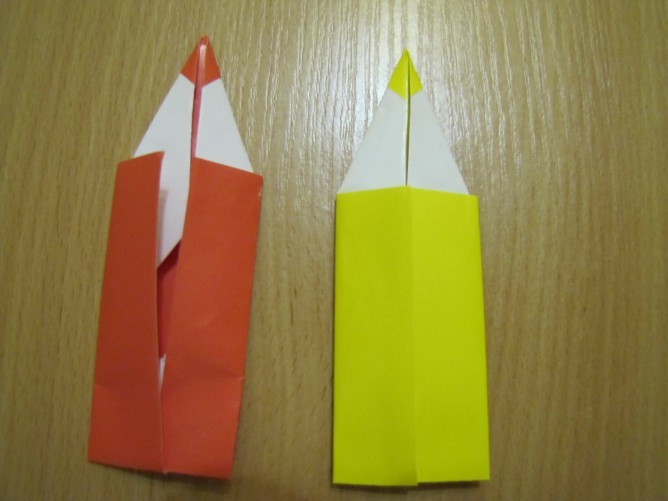 Закладка готова.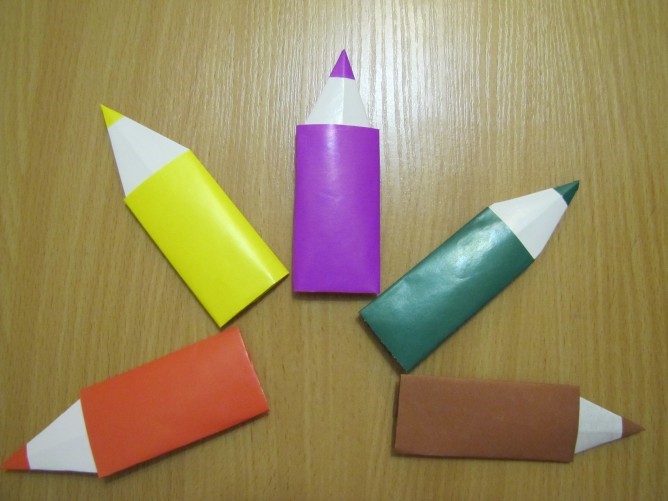 Ведущий мастер-класса: Вот видите, какая замечательная закладка.3 мастер-класс. Закладка «Ёжик»Материалы: Цветная бумага, ножницы, маркер, клей-карандаш.Ход мастер-классаВедущий мастер-класса: Для начала нам надо вырезать ровный квадратик из цветной бумаги.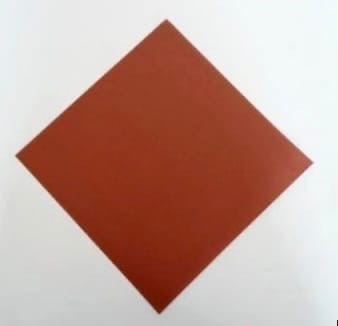 Далее находим середину.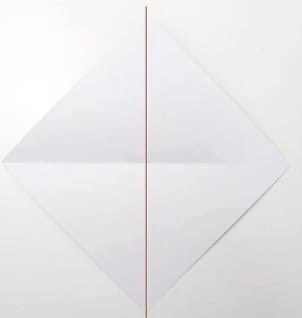 И складываем.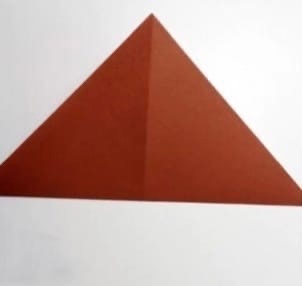 Отгибаем середину вершины.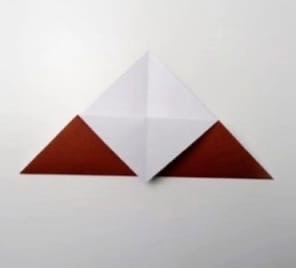 Складываем края к середине.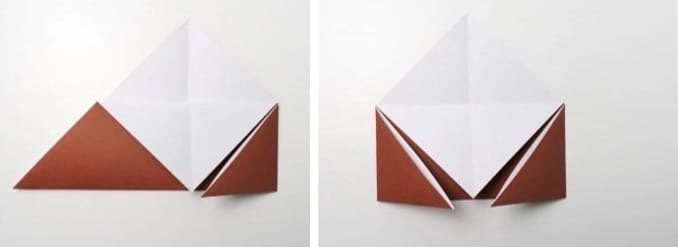 Далее разгибаем края, левую часть треугольника необходимо сложить параллельно центральной вертикальной линии фигуры.Повторите то же самое со второй стороной.После этого нужно загнуть оба конца в образовавшиеся кармашки.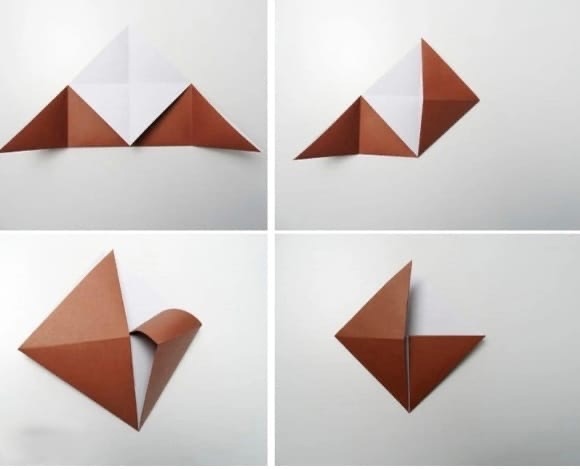 Вставьте лист бумаги в уголок закладки, Нарисуйте обычным карандашом шипы на коричневом листе, вырежьте и приклейте.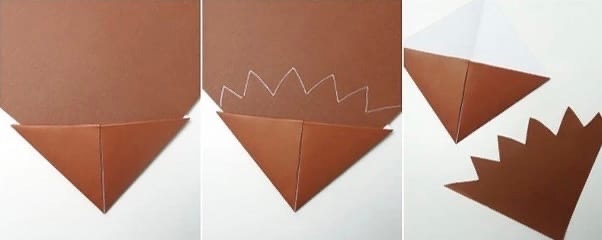 Из бумаги (обратной стороны, чтобы получились белые) вырезаем кружочки и приклеиваем глазки. Вы можете украсить вашего ёжика, как захотите. И в результате вы получите отличную закладку.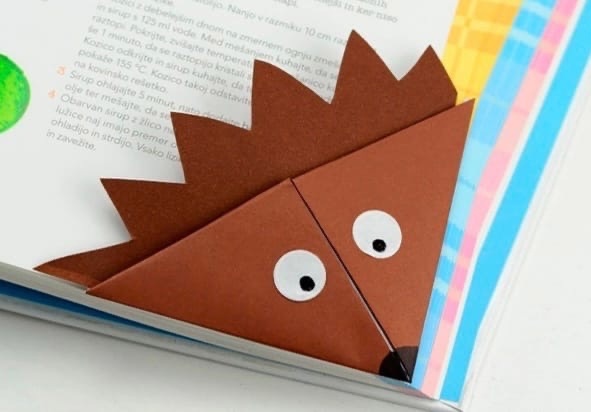 4 мастер-класс. Разукрась литературного персонажаМатериалы: листы бумаги с рисунками литературных персонажей, цветные карандаши, краски.Ведущий мастер-класса: Ребята нам с вами нужно разукрасить литературных персонажей. Вспомните, какого цвета была их одежда и волосы и приступаем. За лучшие рисунки вы сможете получить подарок!Ход мастер-классаВарианты раскрасок: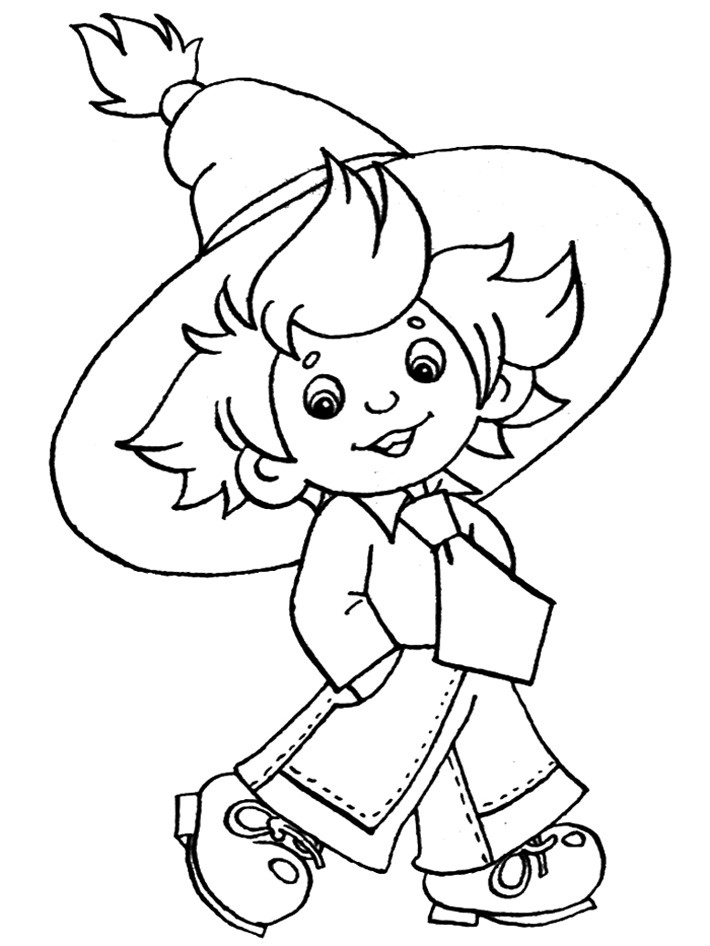 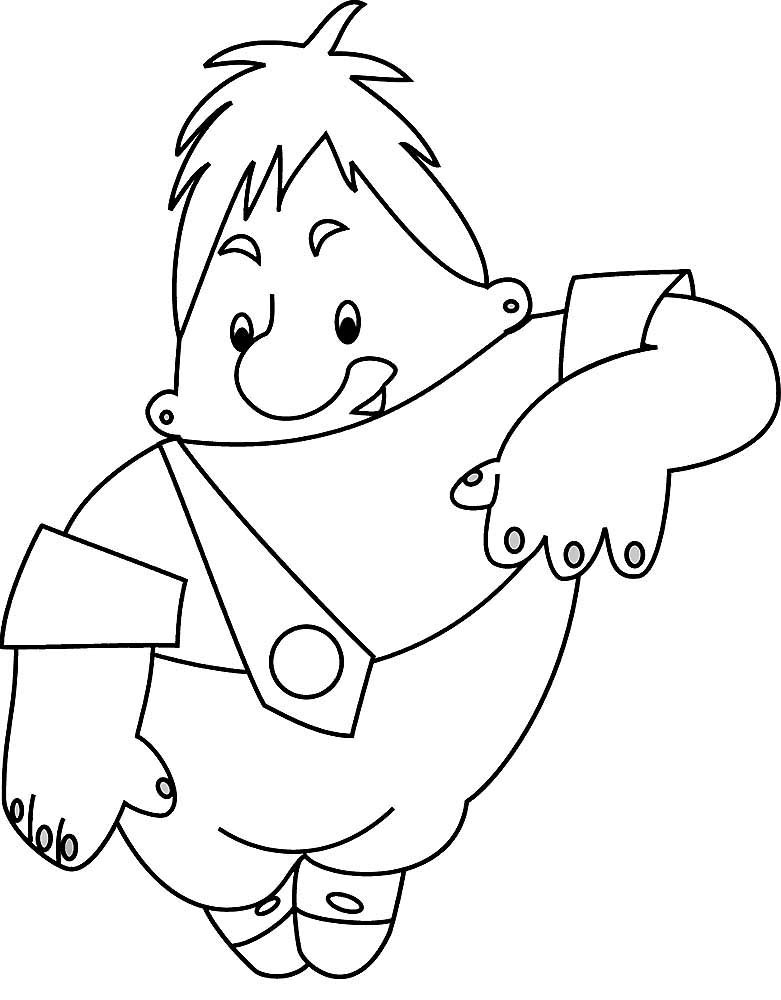 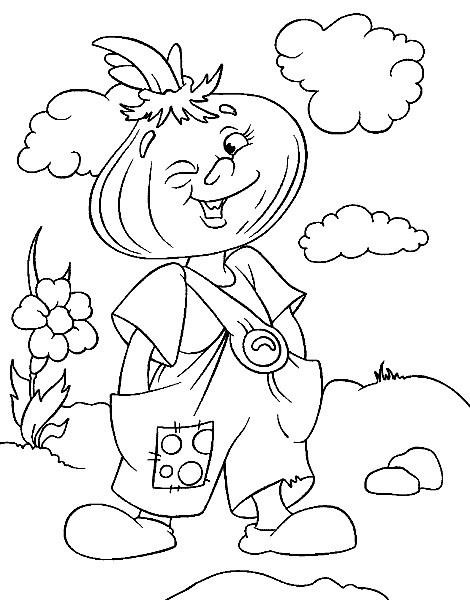 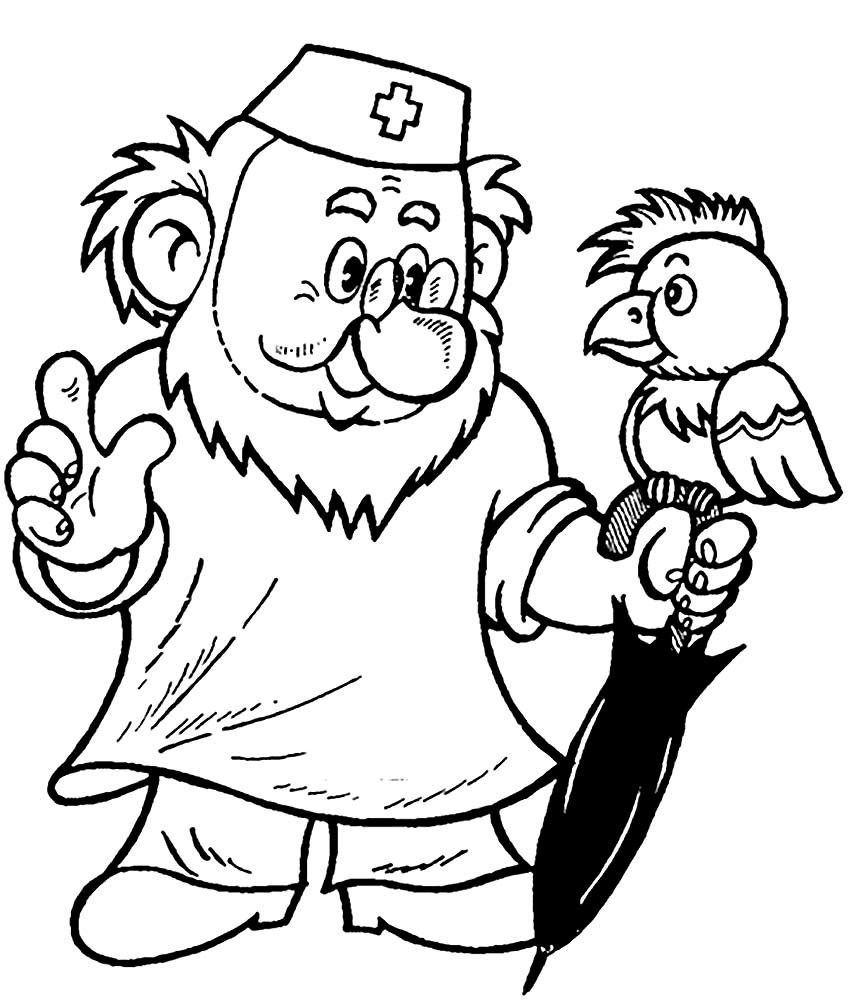 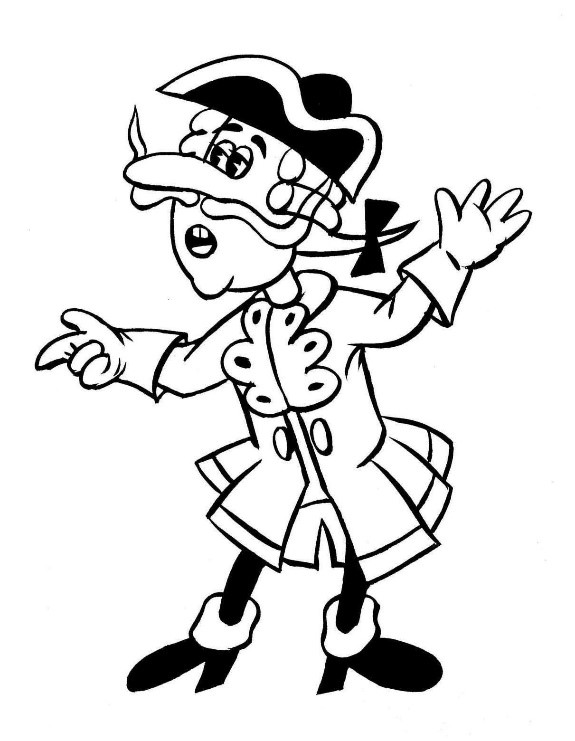 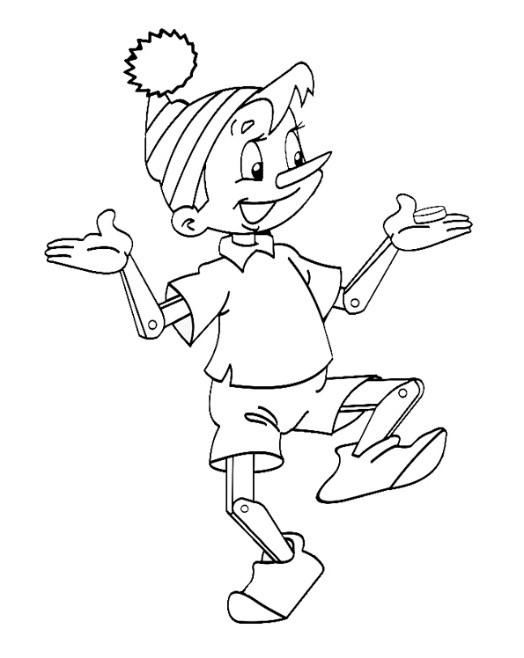 Ведущий: Вам весело ребята? Это просто отлично! Вы согласны, что книги и чтение – это просто великолепно! Каждый из нас должен любить книги, ведь чтение формирует вашу личность, учит быть хорошим человеком. С праздником вас, с Всероссийским Днем чтения.